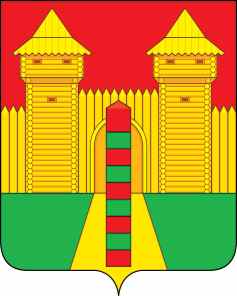 АДМИНИСТРАЦИЯ  МУНИЦИПАЛЬНОГО  ОБРАЗОВАНИЯ «ШУМЯЧСКИЙ  РАЙОН» СМОЛЕНСКОЙ  ОБЛАСТИРАСПОРЯЖЕНИЕот  18.05.2021г.   № 181-р           п. Шумячи          В соответствии со статьей 28 Устава муниципального образования «Шумячский район» Смоленской области             1. Внести в Шумячский районный Совет депутатов проект решения «О внесении изменений в Положение о порядке управления и распоряжения муниципальной собственностью Шумячского района Смоленской области».             2. Назначить начальника Отдела экономики и комплексного развития Администрации муниципального образования «Шумячский район» Смоленской области Старовойтова Юрия Александровича официальным представителем при рассмотрении Шумячским районным Советом депутатов проекта решения «О внесении изменений в Положение о порядке управления и распоряжения муниципальной собственностью Шумячского района Смоленской области».Глава муниципального образования «Шумячский район» Смоленской области                                                А.Н. ВасильевО внесении в Шумячский районный Совет депутатов проекта решения «О внесении изменений в Положение о порядке управления и распоряжения муниципальной собственностью Шумячского района Смоленской области»